Este documento establece el formato requerido por la Vicerrectoría de Docencia para la presentación del documento de plan de estudios.Esta versión es para pregrado y grado en su etapa de diseño, es decir en la construcción de un nuevo plan de estudios y contempla todos los rubros solicitados por la normativa del Consejo Nacional de Rectores (Conare) y por la normativa de la Universidad Nacional.Esta versión se establece desde el enfoque por competencias para aquellas unidades académicas que opten por ese enfoque curricular.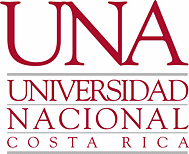 CAMPUS OMAR DENGOFACULTAD DE …ESCUELA DE…NOMBRE DEL PLAN DE ESTUDIOS PREGRADO, GRADOAprobado por:Asamblea de Unidad Académica Nº de acuerdoConsejo de Facultad Nº de acuerdoComisión que Diseñó el Plan de Estudios:Mes, añoÍndice de TablasTabla 1 Oferta de carreras en Costa Rica	6Tabla 2 Oferta de carreras a nivel Internacional	6Tabla 3 Programas, proyectos y actividades académicas desarrolladas por la Unidad(es) Academia(s)	7Tabla 4 Instalaciones para la ejecución del Plan de Estudios	8Tabla 5 Personal Administrativo de apoyo a la carrera	8Tabla 6 Personal Académico de la(s) Unidad(es) Académica(s)	9Tabla 7 Personal Académico a cargo de la docencia del Plan de Estudios	9Tabla 8 Distribución de áreas disciplinarias según cursos y créditos	9Tabla 9 Perfil Ocupacional de la persona graduada	13Tabla 10 Competencias Generales	13Tabla 11 Competencias Específicas y competencias específicas	13Tabla 12 Competencias específicas y su resultado de aprendizaje	14Tabla 13 Correspondencia entre competencia específica y curso	14Tabla 14 Metas de Formación	15Tabla 15 Estructura Curricular	16Tabla 16 Estructura Curricular de Cursos Optativos	17Tabla 17 Requisitos y Correquisitos de cursos regulares	20Tabla 18 Grado y título a otorgar	20Tabla 19 Requerimientos laborales del personal administrativo	21Tabla 20 Requerimientos laborales del personal académico	21Información GeneralLista de abreviaturasColocar en orden alfabéticoJUSTIFICACIÓNRefiere a la respuesta pertinente y oportuna de la universidad a las características del contexto social y a las necesidades de formación en un ámbito profesional específico. Requiere incorporar tres dimensiones: externa, interna y administrativa.1.1 DIMENSIÓN EXTERNA1.1.1 Tendencias nacionales, regionales y mundiales de desarrollo en el área de conocimientoExplicación del estado del arte del objeto de estudio de la carrera.1.1.2 Las necesidades de desarrollo socioeconómico y político del país Indicar las necesidades de formación en el área y los espacios laborales: emergentes, operantes y decadentes.1.1.3 Ofertas curriculares similares existentes en otras universidades Hacer un estudio de la oferta académica en el ámbito nacional e internacional.Tabla  Oferta de carreras en Costa RicaFuente: Tabla  Oferta de carreras a nivel InternacionalFuente: 1.1.4 Aporte particular de la carreraSe describe cuál es el aporte particular de la carrera en relación con la oferta existente.1.1.5 Características de la población metaDescribir la población a la que se dirige la carrera.1.2 DIMENSIÓN INTERNA1.2.1 Identificación y caracterización de la Unidad Académica e instancias participantesUnidad Académica o unidades académicas proponentes y sus características: año de creación de la unidad académica, experiencia en el ámbito de desarrollo académico (áreas temáticas donde se han desarrollado, ámbitos de especialidad que han impulsado o en los que han participado), oferta académica que imparte o ha impartido, impacto de esa oferta académica.1.2.2 Relación que se establece entre la misión, visión institucional, de Facultad y la misión, visión y los objetivos de la(s) unidad(es) académica(s)Anotar los principios, valores, fines descritos en el Estatuto Orgánico de la Universidad Nacional, así como la misión, visión y áreas sistémicas de conocimiento descritas en el Plan de Mediano Plazo Institucional (2017-2021) que se relacionen con la carrera y que guíen el desarrollo académico de la Unidad(es):MisiónLa Universidad Nacional genera, comparte y comunica conocimientos, y forma profesionales humanistas con actitud crítica y creativa, que contribuyen con la transformación democrática y progresiva de las comunidades y la sociedad hacia planos superiores de bienestar. Con la acción sustantiva contribuye a la sustentabilidad ecosocial y a una convivencia pacífica, mediante acciones pertinentes y solidarias, preferentemente, con los sectores sociales menos favorecidos o en riesgo de exclusión.VisiónLa Universidad Nacional será referente por su excelencia académica, por el ejercicio de su autonomía, innovación y compromiso social en los ámbitos regional y nacional, con reconocimiento y proyección internacional, con énfasis en América Latina y el Caribe. Su acción sustantiva propiciará un desarrollo humano sustentable, integral e incluyente que se fundamentará en el ejercicio y la promoción del respeto de los derechos humanos, el diálogo de saberes, la interdisciplinariedad y un pensamiento crítico. Su gestión institucional se caracterizará por ser ágil, flexible, desconcentrada, con participación democrática, transparente, equitativa e inclusiva, que promociona estilos de vida saludable.Las áreas sistémicas del conocimiento vigentes son las siguientes:Fuente: Plan de Mediano Plazo Institucional 2017-2021.Además, se debe incorporar la misión, visión y objetivos de la Facultad, y de la(s) Unidad(es) Académica(s). 1.2.3 Madurez de la unidad(es) académica(s) en el desarrollo disciplinarExperiencia de cada UA y su relación con la investigación, extensión, producción y docencia. Si la Unidad(es) Académica(s) tiene definidas sus líneas de investigación, se describen en este apartado.Tabla  Programas, proyectos y actividades académicas desarrolladas por la Unidad(es) Academia(s)Fuente: 1.3 DIMENSIÓN ADMINISTRATIVA 1.3.1 Administración curricular de la carrera.Describe la administración académica, curricular y financiera del plan de estudio a cargo de la unidad académica que se determine. En el caso de los planes de estudio en los que participan dos o más Unidades Académicas o los que se desarrollan entre varias universidades se debe especificar la Unidad Académica responsable de la administración de la carrera.1.3.2 Capacidad instaladaRefiere a las instalaciones, biblioteca, laboratorios, fincas, estaciones, entre otros necesarios para el desarrollo y ejecución de la carrera.Tabla  Instalaciones para la ejecución del Plan de EstudiosFuente: 1.3.3 Recursos tecnológicosAcceso a computadoras para uso del personal académico, computadoras para el uso del estudiantado, laboratorios institucionales, plataforma del aula virtual, software especializados u otros que se consideren indispensables para el desarrollo de la carrera.1.3.4 Recursos bibliográficos físicos y digitalesCentro de Recursos de la Universidad Nacional, Bibliotecas Especializadas, bases de datos institucionales u otros repositorios disponibles para el acceso del personal académico y del estudiantado.1.3.5 Personal de la(s) Unidad(es) Académica(s) Experiencia y formación del personal con que cuenta la(s) Unidad(es) Académica(s) para atender y promover el objeto de estudio, tal y como se detalla más adelante.  Personal Administrativo: descripción del personal administrativo que apoya el desarrollo de la carrera (secretarias, asistentes de laboratorio, asistentes administrativos, u otros)Tabla  Personal Administrativo de apoyo a la carreraFuente:Personal Académico:Se describe el personal académico con más de cinco años de vinculación con las la(s) Unidad(es) Académica(s) que desarrollan la carrera.Tabla  Personal Académico de la(s) Unidad(es) Académica(s)Fuente: Además, se especifica el personal académico que tendrá a cargo el desarrollo de los cursos o actividades académicas de la carrera.Tabla  Personal Académico a cargo de la docencia del Plan de EstudiosFuente: La tabla se debe organizar según aparecen los cursos en la estructura curricular del plan de estudios.2. FUNDAMENTACIÓN2.1 OBJETO DE ESTUDIOSe describe el objeto de estudio que aborda la carrera.2.2 ÁREAS DISCIPLINARIASDefinir cuáles son las áreas disciplinarias que contribuyen al abordaje del objeto de estudio.Tabla  Distribución de áreas disciplinarias según cursos y créditosFuente: 2.2.1 ÁREA…2.2.2 ÁREA…2.3 EJES CURRICULARESCon base en el objeto de estudio y las áreas disciplinares, analizar los ejes curriculares que orientan esta propuesta. Incluir cada eje y explique qué considera cada uno de ellos.2.3.1 EJE2.3.2 EJE2.4 EJES TRANSVERSALES INSTITUCIONALESEl presente plan de estudio asume los ejes transversales de la UNA, que son los que identifican el quehacer académico y profesional de esta universidad.  El peso que tiene cada uno de estos ejes en los cursos del programa, tiene relación con las temáticas a desarrollar, pero el propósito de cada unidad participante es sensibilizar a la población estudiantil de la importancia de los mismos en el quehacer académico, profesional y personal cotidiano.Visibilizar la forma en que los ejes transversales se incorporan en los cursos del plan propuesto.2.5 ENFOQUE PEDAGÓGICO, ENFOQUE METODOLÓGICO Y ENFOQUE EVALUATIVO 2.5.1 Enfoque pedagógicoExplica el enfoque pedagógico que va a guiar el plan de estudios presentado y relaciona el enfoque con los principios pedagógicos del Modelo Pedagógico de la UNA.2.5.2 Enfoque metodológicoDetermina cuáles son los lineamientos metodológicos que se alcanzarán con la ejecución del plan de estudios.Definir el enfoque por competencias. Tomar en cuenta la definición otorgada en Lineamientos para la Flexibilidad Curricular en la Universidad Nacional y otras fuentes teóricas.2.5.3 Enfoque de EvaluaciónEstablece los principios de evaluación en concordancia con el enfoque pedagógico, el enfoque metodológico y el enfoque evaluativo presentado.2.5.4 Evaluación del plan de estudiosEspecificar las estrategias de evaluación que se realizaran para dar seguimiento y mejorar la ejecución de los cursos, la gestión curricular del plan, la disponibilidad y uso de recursos.3. PERFIL DE LA PERSONA GRADUADA3.1 PERFIL OCUPACIONALCargos, funciones y espacios laborales en los que se podrán desempeñar las personas graduadas de esta carrera.Tabla  Perfil Ocupacional de la persona graduadaFuente:3.2 PERFIL PROFESIONAL DE LA PERSONA GRADUADASaber ConceptualSe relacionan con los contenidos estipulados en los cursos.Al concluir el plan de estudios cada estudiante:Dominará Comprenderá Conocerá Identificará Saber ProcedimentalRefiere a habilidades y destrezas que el estudiantado debe desarrollar a través de su formación profesional.Al finalizar el plan de estudios cada estudiante:Aplicará Demostrará el desarrollo de habilidades Aplicará las herramientas Formulará Interpretará y analizará ExplicaráDesarrollará Planificará, implementará y evaluará Identificará, relacionará e integrará Saber actitudinalSon valores y actitudesAl finalizar el plan de estudios cada estudiante:Poseerá una actitud crítica y reflexiva en torno a Desarrollará su capacidad para trabajar en equipos multidisciplinarios, locales, nacionales o internacionales.Entablará adecuadas relaciones humanas, de respeto mutuo ante la diversidad.Promoverá una conciencia social sostenible con su entorno y su medio laboral.Desplegará una ética centrada en el desarrollo humano, laboral.Será líder en su grupo de trabajo y mantendrá una actitud vigilante para que se apliquen los principios de equidad, justicia, sostenibilidad ambiental y cultural en su lugar de trabajo.Asumirá como parte integral de su quehacer, los aspectos éticos, tanto en el plano personal como en el profesional.Respetará a las personas de la comunidad, el trabajo comunitario y su promoción.Se actualizará de manera permanente en el área de estudio y áreas afines. Tendrá disposición para resolver problemas con los recursos disponibles a su alcance.3.2.1 COMPETENCIAS GENERALESTabla  Competencias GeneralesFuente:3.2.2 COMPETENCIAS ESPECÍFICASTabla  Competencias específicas y competencias específicasFuente:Anote para cada competencia general todas las competencias específicas que correspondan.Tabla  Competencias específicas y su resultado de aprendizajeFuente:Anote para cada competencia específica los resultados de aprendizaje que correspondan, además marque los niveles en los que se desarrollará esa competencia, debe marcar todos los niveles requeridos para el logro de la competencia.Tabla  Correspondencia entre competencia específica y cursoFuente:En esta tabla se muestra la relación entre las competencias específicas, los resultados de aprendizaje y los cursos del plan de estudios en los que se desarrollará el resultado de aprendizaje.4. OBJETIVOS DEL PLAN DE ESTUDIOSLos objetivos del plan de estudios deben ir enfocados a los propósitos de su creación, al perfil de salida deseado y al perfil profesional propuesto.4.1 OBJETIVOS GENERALESLos objetivos generales pueden ser uno como mínimo y tres como máximo.Deben englobar a los objetivos específicos.4.2 OBJETIVOS ESPECÍFICOSSe deben plantear como máximo 3 por cada objetivo general.Estos ayudan al complimiento de los objetivos específicos.5. METAS DE FORMACIÓNSe proyecta el ingreso, la aprobación, reprobación, deserción y otros, por cohorte al plan de estudios.Tabla  Metas de FormaciónFuente: 7. ESTRUCTURA CURRICULARSe explica la cantidad de cursos por ciclo, además, de la cantidad de créditos y la distribución de horas que tiene el plan de estudios Es el cuadro donde se evidencia la distribución de horas semanales para cada ciclo lectivo en cada curso, en función de la complejidad, naturaleza y área de conocimiento de que se trate.Tabla  Estructura CurricularEn esta estructura general no se coloca los nombres de los cursos optativos, sino solamente “curso optativo”.Si alguno de los cursos lleva giras debe incorporarlo en la descripción del curso en el apartado de descriptores de curso. Tabla  Estructura Curricular de Cursos Optativos6. MALLA CURRICULARLa malla curricular es una representación gráfica de los enlaces entre los cursos del programa, es decir, requisitos, y correquisitos; y además de las áreas temáticas designadas.7. GESTIÓN DEL PLAN DE ESTUDIOS8. DESCRIPTORES DE CURSOSe indican acorde al orden en que se establecen en el plan de estudios.UNIVERSIDAD NACIONALFACULTAD DE …	UNIDAD ACADÉMICA (Especificar la unidad académica a la que corresponda el curso)CARRERA Y CÓDIGO DE CARRERAI. Descripción del curso:Descripción sobre la temática abordada en el curso y la forma de abordarla, si existen laboratorios y giras debe indicarse explícitamente.II. Conocimientos previosIII. Competencias Competencias GenéricasIndicar con número las definidas en el apartado de competencias de este PE.Competencias EspecíficasIndicar con número las definidas en el apartado de competencias específicas de este PE que se van a desarrollar en este curso.Niveles de complejidadLos niveles que se indican en el siguiente cuadro indican los procesos de complejidad y profundización con que se abordará cada resultado de aprendizaje en el curso.Nivel I (elemental): Incluye acciones en su mayoría rutinarias, predecibles y elementales que permiten incorporar el conocimiento nuevo a las estructuras mentales previas.Nivel II (intermedio): Incluye acciones, no rutinarias, con complejidad superior a las anteriores. Se llevan a cabo en diferentes contextos y requieren de autonomía y responsabilidad individual o colectiva por parte del estudiantado. Nivel III (Intermedio-avanzado): Incluye acciones profesionales complejas y no rutinarias, desarrolladas en distintos contextos. Promueven una considerable responsabilidad y, por su complejidad, podrían requerir la orientación del docente.IV. BibliografíaMínimo 5, que sean actualizadas (exceptuando los clásicos), de los últimos 10 años. Colocar en orden alfabético, 9. CURSOS OPTATIVOSDescriptores de los cursos optativos.10. REQUISITOS Y CORREQUISITOSLa siguiente tabla muestra los cursos regulares del plan de estudios, en los que se debe cumplir con los requisitos y correquisitos que se indican seguidamente.Tabla  Requisitos y Correquisitos de cursos regulares11. REQUISITOS DE INGRESOSe describen los requisitos de ingreso al plan de estudios.12. REQUISITOS DE GRADUACIÓNCada estudiante para graduarse tendrá como requisitos los siguientes:Haber aprobado todos los cursos y actividades que demande el plan de estudios.No tener pendientes financieros con ninguna instancia de la UNA.Elaboración, presentación y aprobación del trabajo final de graduación acorde con el Reglamento de Trabajos Finales de Graduación de la facultad, centro o sede (Sólo aplica para las Licenciaturas)13. MODALIDADES DE LOS TRABAJOS FINALES DE GRADUACIÓN (ESTE APARTADO SÓLO APLICA PARA LICENCIATURA)La escuela de XXX, en concordancia con la definición de modalidades de graduación establecidas por CONSACA y con el Reglamento de Trabajos Finales de Graduación de la facultad, centro o sede de XXX establece que este plan de estudios podrá utilizar las siguientes modalidades para su trabajo final de graduación:Tesis de grado (2 proponentes)Proyecto de graduación (individual o máximo 3 proponentes)Seminario de graduación (máximo 4 proponentes)Práctica dirigida (individual)Prueba de grado (individual)Evento especializado (máximo 3 proponentes)Reconocimiento de producción (individual)Pasantía (individual)Portafolio académico (individual)Artículo científico (máximo 2 proponentes)Ensayo (individual)Producción didáctica (máximo 2 proponentes)PUEDE ESCOGER LAS MODALIDADES EN CONCORDANCIA CON LO ESTABLECIDO EN EL REGLAMENTO DE TFG DE LA FACULTAD, CENTRO O SEDE.14. GRADO Y TÍTULO A OTORGARTabla  Grado y título a otorgar15. JORNADAS ACADÉMICAS PARA LA EJECUCIÓN DEL PLAN DE ESTUDIOSPresupuesto laboralEn la tabla Nº … se indican los requerimientos laborales tanto para la contratación de la coordinación de la carrera como de la contratación del personal administrativo y académico.Tabla  Requerimientos laborales del personal administrativoTabla  Requerimientos laborales del personal académico16. REFERENCIAS BIBLIOGRÁFICAS17. ANEXOSInstitución:Universidad NacionalFacultad de …Escuela de…Teléfono: 2277-  / Fax:Apartado 86-3000 Heredia, Costa RicaNombre del Plan de Estudios:Grado Académico:Diplomado, Bachillerato, LicenciaturaModalidad:Presencial, Virtual, BimodalPeriodo lectivo:ciclos, trimestres, cuatrimestres (# de semanas)Población Meta:Requisitos de Ingreso:Duración total del plan de estudios:Título que otorga:Número total de créditos:UNAUniversidad NacionalNOMBRE DE LA UNIVERSIDADNOMBRE DE LA CARRERAGRADO QUE OTORGANOMBRE DE LA UNIVERSIDADNOMBRE DE LA CARRERAGRADO QUE OTORGANOMBRE PPAAVIGENCIACÓDIGO SIAInstalacionesCantidadPuestoCantidad de personas SecretariasAsistente administrativaPersonal de limpiezaAsistentes de laboratorioOtros según la UA y la carreraNombreGrado AcadémicoTítuloÁrea de desempeñoAños de experiencia profesionalAños de experiencia docenteNombreGrado AcadémicoTítuloÁrea de desempeñoCurso a cargoÁrea disciplinariaCursoCréditosPorcentajeTotalEJES TRANSVERSALES INSTITUCIONALESEJES TRANSVERSALES INSTITUCIONALESDesarrollo Humano SostenibleSu incorporación en el plan de estudios refiere a una nueva visión de desarrollo, considerando a la persona como el elemento central. En consecuencia, la sociedad que se construya será más justa y equitativa, pues se asume el desarrollo sostenible desde cuatro dimensiones: equidad social, respeto a la integridad ecológica de los ecosistemas, un modelo económico alternativo que internalice los costos ambientales, los costos sociales y democracia participativa. La articulación de esas dimensiones es un proceso continuo e integral, en los que resulta fundamental la generación de capacidades y oportunidades de, por y para las sociedades y los seres humanos.GéneroPromueve el análisis entre hombres y mujeres acerca de los papeles que desempeñan, las responsabilidades, los conocimientos, el acceso, uso y control sobre los recursos, los problemas y las necesidades, prioridades y oportunidades, con el fin de planificar el desarrollo con eficiencia y equidad. Implica la humanización de la perspectiva de desarrollo, al aceptar que los papeles sociales y culturales, asignados a hombres y mujeres, no son naturales. Asume, entonces, la formación de profesionales con una nueva visión de género.EquidadDe acuerdo con los principios institucionales y el modelo académico, el criterio de equidad rige en lo cultural, económico, social, de género, pedagógico, entre otros. Permite que la acción académica genere oportunidades viables para todas las personas, es decir, ofrece alternativas, crea condiciones y tratos diferenciados y compensatorios, para que las particularidades personales o colectivas no impidan el logro de los objetivos sociales y personales.Cultura AmbientalLa cultura está determinada por las creencias, los conocimientos, y los valores que predominan en los grupos sociales y que se manifiestan en las actividades que realizan. Se busca poner en práctica las garantías ambientales y las acciones en pro de un ambiente sano, tanto en la institución como en las comunidades donde se da la formación de los estudiantes y los procesos de investigación.Diversidad CulturalLa diversidad cultural implica reconocer, respetar y aceptar las diferencias culturales, para posibilitar la participación y aportes efectivos de todas las personas en aquellas actividades que las afecten o interesen de manera directa o indirecta.  Comprende además a la generación de espacio para que ellas puedan reunirse.  Esta situación se da con independencia del grupo étnico, convicciones religiosas, clase social, género, ideología política, habilidades y capacidad cognitiva, entre otras.Espacios LaboralesCargos a ocuparFunciones a ejercerCompetencias Generales (Actitudinales)Competencias Generales (Actitudinales)G1G2G3G4Competencias Generales Competencias EspecíficasCompetencia EspecíficaResultados de aprendizajeNivel de formación en el que se van a desarrollarNivel de formación en el que se van a desarrollarNivel de formación en el que se van a desarrollarNivel de formación en el que se van a desarrollarNivel de formación en el que se van a desarrollarCompetencia EspecíficaResultados de aprendizajeIIIIIIIVVCompetencia Específica # 1Competencia Específica # 1Resultado de AprendizajeCursoCompetencia Específica # 2Competencia Específica # 2Resultado de AprendizajeCursoCompetencia Específica # 3Competencia Específica # 3Resultado de AprendizajeCursoVariablesAbsolutos por promociónRelativosCupos disponiblesÍndices de deserciónÍndices de aprobaciónÍndices de reprobaciónNúmero de graduados por promociónDuración del plan de estudios por promociónNúmero de promocionesCódigoNivelCiclo lectivoNombre del cursoNo. CréditosHoras por semanaHoras por semanaHoras por semanaHoras por semanaHoras por semanaHoras por semanaHoras por semanaHoras por semanaCódigoNivelCiclo lectivoNombre del cursoNo. CréditosPresenciales / ContactoPresenciales / ContactoPresenciales / ContactoPresenciales / ContactoPresenciales / ContactoEstudio IndependienteTotal de horasHoras DocenteCódigoNivelCiclo lectivoNombre del cursoNo. CréditosTeoríaPrácticaLabGirasInvestEstudio IndependienteTotal de horasHoras DocenteBACHILLERATOBACHILLERATOBACHILLERATOBACHILLERATOBACHILLERATOBACHILLERATOBACHILLERATOBACHILLERATOBACHILLERATOBACHILLERATOBACHILLERATOBACHILLERATOBACHILLERATOSubtotal SubtotalLICENCIATURALICENCIATURALICENCIATURALICENCIATURALICENCIATURALICENCIATURALICENCIATURALICENCIATURALICENCIATURALICENCIATURALICENCIATURALICENCIATURALICENCIATURASubtotalCódigoNivelCiclo lectivoNombre del cursoNo. CréditosHoras por semanaHoras por semanaHoras por semanaHoras por semanaHoras por semanaHoras por semanaHoras por semanaHoras por semanaCódigoNivelCiclo lectivoNombre del cursoNo. CréditosPresenciales / ContactoPresenciales / ContactoPresenciales / ContactoPresenciales / ContactoPresenciales / ContactoEstudio IndependienteTotal de horasHoras DocenteCódigoNivelCiclo lectivoNombre del cursoNo. CréditosTeoríaPrácticaLabGirasInvestEstudio IndependienteTotal de horasHoras DocenteSubtotalTotalNOMBRE DEL CURSO:TIPO DE CURSO:CÓDIGO DE CURSO:NIVEL Y GRADO ACADÉMICO:PERIODO LECTIVO:MODALIDAD: NATURALEZA:CRÉDITOS: HORAS TOTALES SEMANALES:HORAS DEL CURSO: Teoría; Práctica; Teoría y Práctica; Teoría y Laboratorio; Laboratorio; Gira; Investigación; Estudio IndependienteHORAS DOCENTE: HORARIO DE ATENCIÓN ESTUDIANTE:REQUISITOS: CORREQUISITOS: PERSONA DOCENTE:Eje temático (contenido)Resultado de Aprendizaje (subcompetencia)NivelNOMBRE DEL CURSOREQUISITOCORREQUISITOGRADO Y TÍTULODURACIÓN (AÑOS)Recurso HumanoJornadasNombre del puesto¼, ½ o 1 tiempo completoRecurso HumanoJornadasI Ciclo, I nivel¼, ½ o 1 tiempo completo